MENTOR AWARDThis Indiana award has been established to recognize an INFBPW member who has been an outstanding Mentor and role model in our organization. The purpose of this award is to encourage members to share their knowledge of INFBPW and offer their special leadership skills and support to other members. All nominees will be recognized at our State Convention. A plaque is awarded to the "INFBPW Mentor of the Year." Nominees must have been a INFBPW member for at least five years and must still be a member in good standing.  Nominator must complete form and a one-page essay about her/his mentor and return the form to the attention of the President Elect.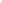 INFBPW-PROTOCOLSection IV – State AwardsPage 43Indiana Guide